CHER Institute Champions Application 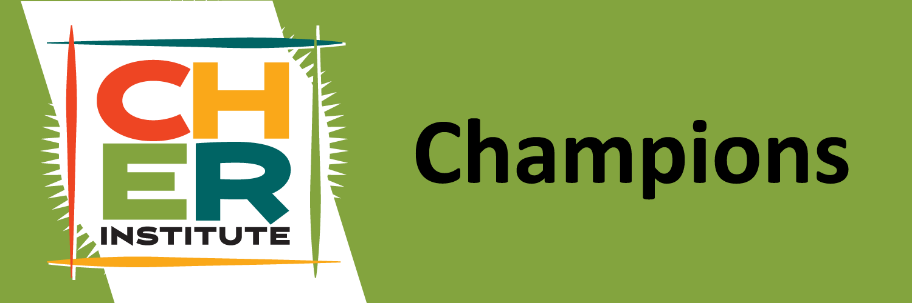 INSERT CURRICULUM VITAE For applicants who attended the CHER Institute 2017-2022 please insert a current CV and highlight publications and grants received after attending the CHER Institute. Please make sure the following items are included. RESEARCH AWARDS AND GRANTS POST CHER INSTITUTEFundedSubmitted and Awaiting Decision Submitted and Not FundedPEER REVIEWED PUBLICATIONS POST CHER INSTITUTEPublishedSubmitted and Awaiting DecisionSubmitted and Rejected or Under RevisionContact InformationSummary of EligibilityMentor PreferenceInstructions: List the names of the three mentors you would choose to work with in order of preference. Please provide a bit of information about why you would like to work with each mentor.1st Choice Mentor2nd Choice Mentor3rd Choice MentorResearch Work PlanInstructions: Check the current status of each component of your proposal. Add additional components as appropriate. Request for CHER Institute Champion SupportInstructions: Use the following table to structure your budget. Delete items that do not apply to your proposal, add additional lines as needed. Please note allowable costs are limited to the following: course buyout or additional salary for protected time to conduct research; preliminary data collection expenses, and/or student research assistant. Note total costs may not exceed $15,000. *Cost per unit may be WTU, hour, item, etc. Please denote the unit of measure for the cost. **Overall Costs should be the full cost of this item for the length of the Champions program or the Spring Term. Template for Letter of Support from University RepresentativeInstructions: The letter of support should come from the appropriate administrator (department, school, college, or university) that can authorize release time or other items included in the budget. The letter should be submitted separately from the application. [Date    , 2023]Dr. Laura D’AnnaDirector, CHER Institute Center for Health Equity ResearchCalifornia State University, Long Beach1250 Bellflower Blvd., FO5-120Long Beach, CA 90840Dear Dr. D’Anna:I support [Name of Champion Applicant] in the application to be a CHER Institute II Champion. If they are selected as a Champion, they will be given [release time or additional pay in Spring 2024 for number of units/courses at full or lecturer (indicate one) replacement cost or describe the any other provision that has been agreed to for the funds for the Champion’s]. I also have the authority to assure that the CHER Champion will have the protected time to work on their proposal and that this release time will not be accompanied by extra service.  Sincerely,[Enter name, title, and signature][Contact Information]Legal namePreferred name Preferred emailAlternative emailCell phone number	Ok to receive texts? Alternative phone number Mailing address Resident addressCurrent InstitutionCurrent position and titleType of MSI Year of CHER Institute participationName of CHER Institute mentorHistory of NIH funding (list all NIH grants you have received and dates)Title or subject of proposed grantDoes this proposed project build on the work you did at the CHER Institute? Type of funding mechanism Please list if there is a specific funding announcement you plan to apply for and the submission deadline Are you currently participating in any other formal mentoring programs? Please list.Contact information for department, school or college (Person who has authorized your participation)Names of persons submitting recommendation lettersFinal Draft is CompletedPartially completedStartedNot startedSpecific AimsResearch Plan  Significance   Preliminary Data  Innovation  Approach  Analysis  EnvironmentBudget/budget justificationContractual arrangements (if applicable)Facilities  other resourcesProtection of human subjectsResource sharing planProject summaryProject narrativeAllowable Costs Cost per unitOverall Cost**Replacement cost for release time (lecturer replacement cost is ideal) or
Additional salary Student Research Assistant Preliminary Data Expenses (please itemize below)OtherTotal 